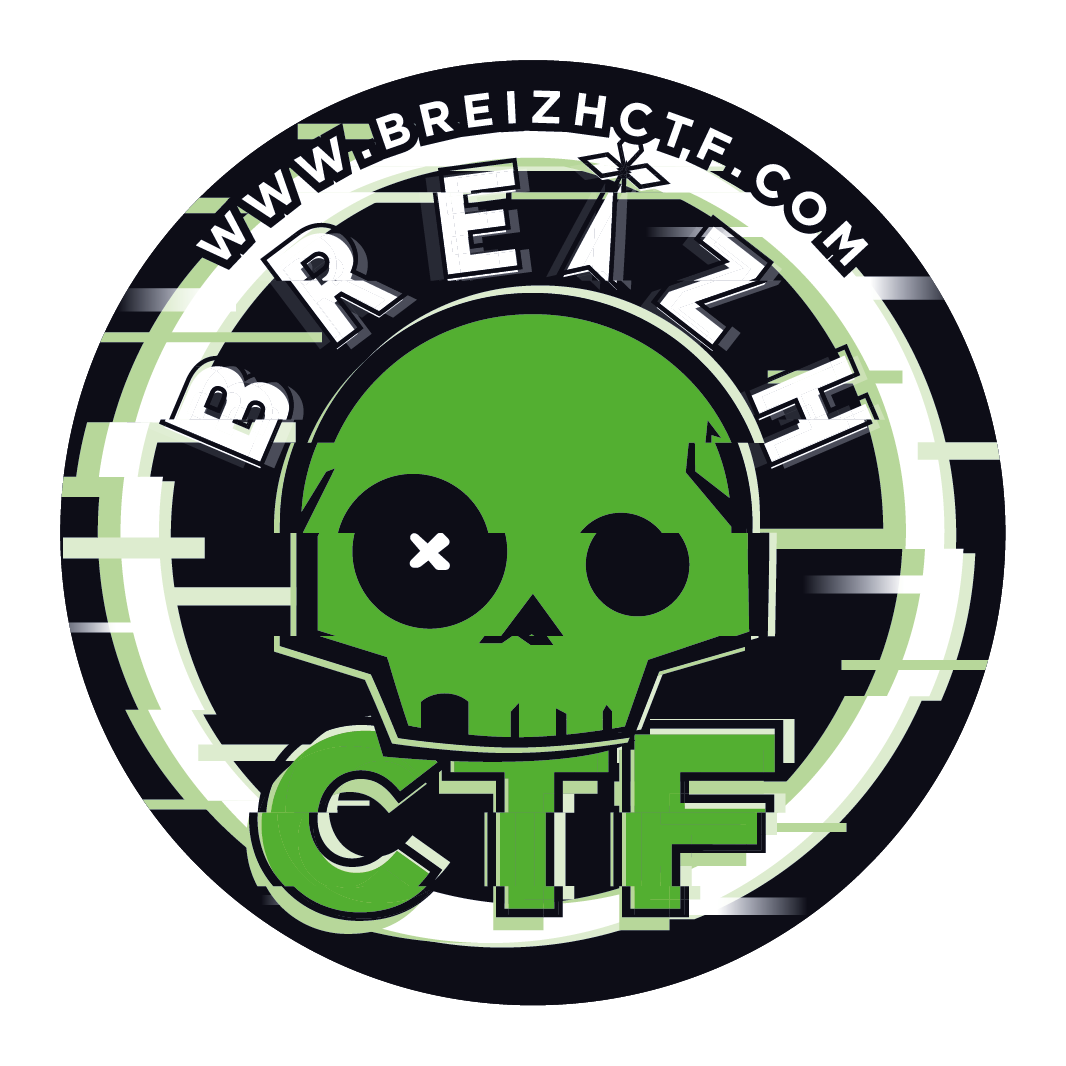 Rapport d’audit de sécuritéV 1.0- Breizh CTF 2023 -Référentiel : CVSSVuln-001Vuln-001Vuln-001TitreRemote Flag ExecutionCVSS 10Ciblebreizh.ctfCVSS 10DescriptionBZHCTF{CryptoKnownFiles!}BZHCTF{CryptoKnownFiles!}